Graduate Student Award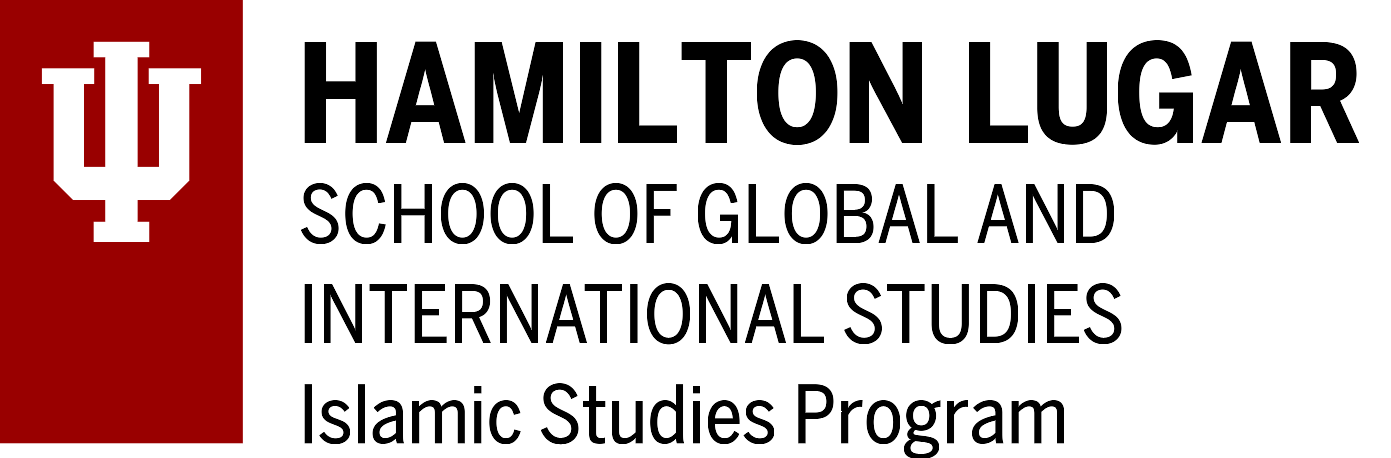 Deadline:	April 1, 2024 for the periodApril 15, 2024—August 25, 2024Name: _________________________________________	Student ID: ____________________Advisor’s name: _________________________________	Dept., Degree, Year (e.g., MELC, PhD, 3): ____________________Previously awarded an Islamic Studies Program Award? (Yes or No): Other units to which you have applied for funding for this purpose: _____________________________________________________________________________________Has any unit committed to funding your travel? (Yes or No): If "Yes" list unit and award amount: _____________________________________________________________________________________Please note: We follow IU travel guidelines.PROJECT DETAILSIf traveling to a conference: Conference name, location & dates; your panel & paper title: Budget:Supporting materials: Please submit with this application an Abstract of your paper and, if applicable, a letter from conference organizers confirming acceptance of paper.If traveling for field/archival work: Location, dates, and purpose of field work: Budget:Supporting materials: Please submit with the application applicable evidence for field work (e.g., letters of invitation; advisor’s statement, etc.).If enrolling in a summer course:Name of course, who offers the course, location, dates, importance of course to your graduate studies (and its relation to Islamic studies): Cost of Course: Supporting materials: information about the course (incl. website), correspondence about your acceptance into course.The Islamic Studies Program requests that you acknowledge our support in any product of your research, if applicable. Date: _________________	Registration fee:Hotel cost per night/number of nights:Transportation cost & means:Per Diem/Food:Shuttle:Total Cost of Trip:Additional costs:Registration fee:Hotel cost per night/number of nights:Transportation cost & means:Per Diem/Food:Shuttle:Total Cost of Trip:Additional costs: